31st January 2018Dear Parents/Carers,As you know we are a Church of England school and have a distinctively Christian character. This status means that we are subject to an inspection, called a SIAMS inspection, carried out by the Diocese of York Board of Education. We have been notified that our inspection will take place on Thursday 1st February 2018. The inspection will be led by Judy Jones. She will be looking at a range of aspects in school including how the school is performing in teaching and learning, the way we run collective worship (assemblies), our delivery of the RE curriculum and the distinctly Christian character of the school. To make her judgements about the school she will be talking to the children and staff, observing around school, looking at work and holding discussions with Governors. She is also keen to talk to parents  and will be outside to ‘meet and greet’ at morning ‘drop-off’ time. Please do take the time to approach her for a brief chat if you are able.I thank you, in advance, for your support and will be in touch in due course to inform you of the outcome.With very best wishes,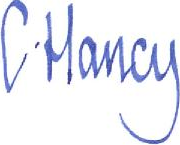 Caroline Hancy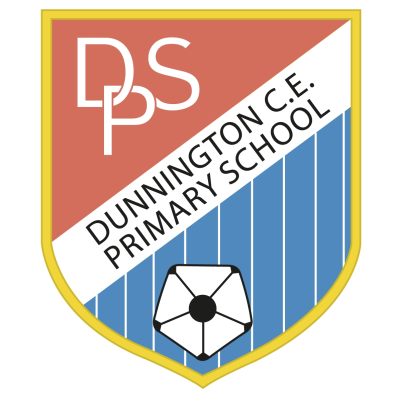 DUNNINGTON C.E. PRIMARY SCHOOLPear Tree Lane		DunningtonYork YO19 5QGTel 01904 552910dunnington.primary@york.gov.ukwww.dunningtonprimary.co.ukHeadteacher: Caroline Hancyhead.dunningtonprimary@york.gov.uk